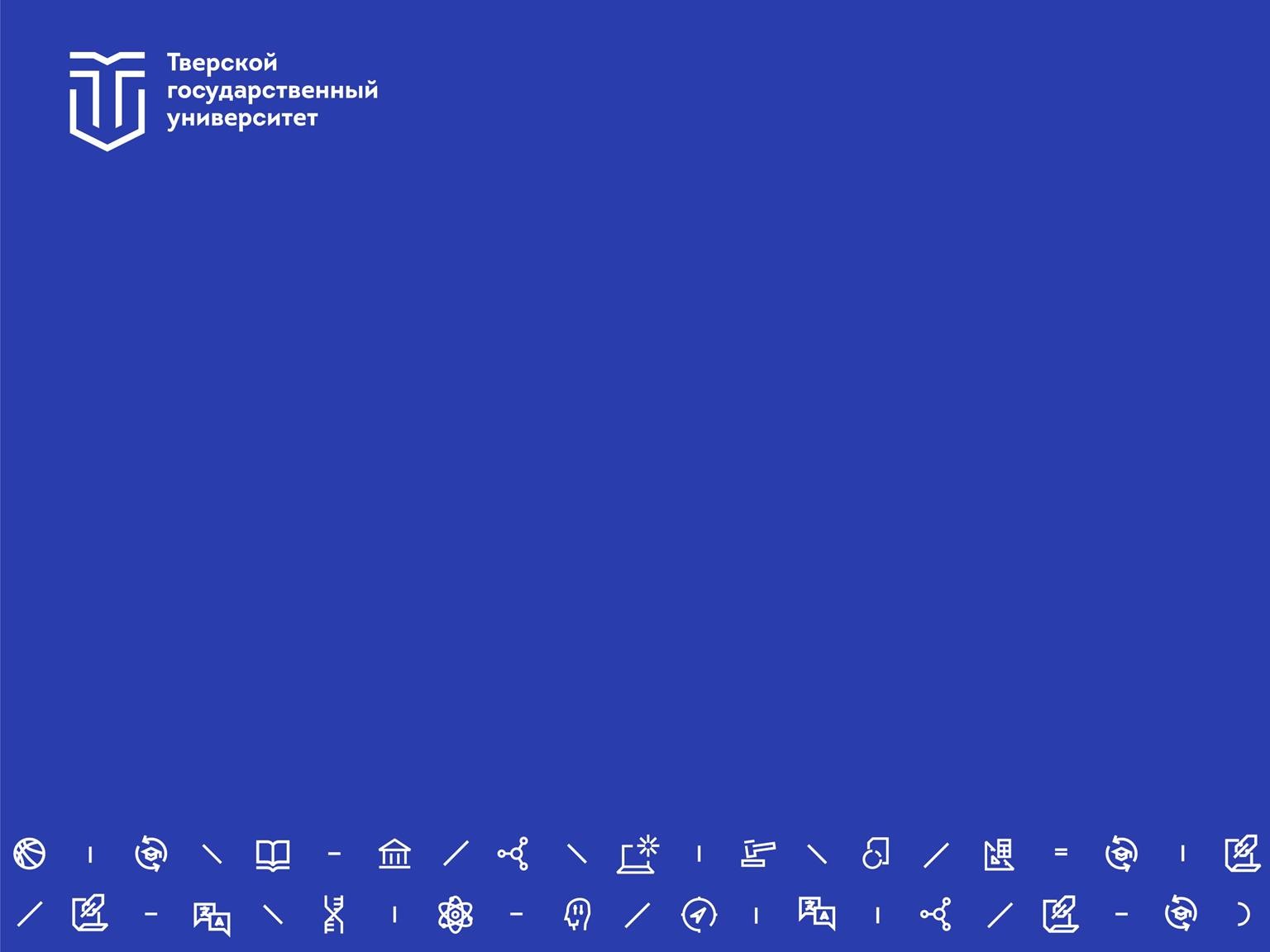 Добро пожаловать в ТвГУ!ФАКУЛЬТЕТ ПСИХОЛОГИИ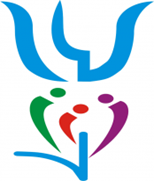 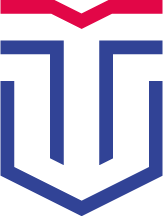 СПРАВОЧНИК ФАКУЛЬТЕТА ПСИХОЛОГИИАКТИВ ФАКУЛЬТЕТА ПСИХОЛОГИИ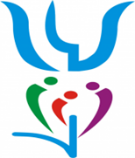 Факультет психологии:справочник факультетатьюторыстуденческий активАдрес: 170100, г. Тверь, Студенческий пер., д. 12, корп. Б, 4 этаж Сайт факультета: http://psiholog.tversu.rue-mail: psychology@tversu.ru Группа ВКонтакте: https://vk.com/just_psychology  Аккаунт Инстаграм: https://instagram.com/psychologists_tvgu Деканат – аудитория 441Тел.: 8(4822) 34-74-32; 8(4822) 34-57-44Заказ и выдача справокПОНЕДЕЛЬНИК И ЧЕТВЕРГКАБ. № 441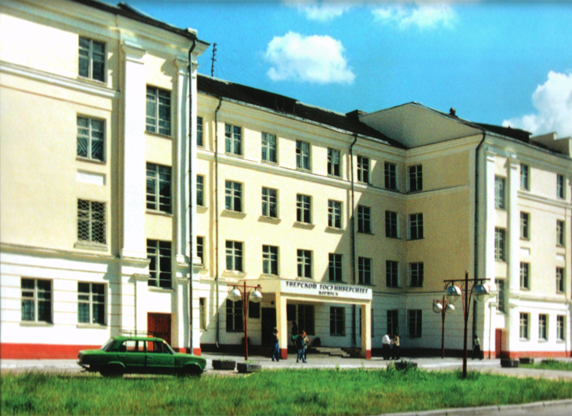 Декан факультета психологииБариляк Ирина Анатольевна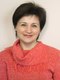 кандидат психологических наук, доцентАудитория 442Т.: 34-57-44E-mail: Barilyak.IA@tversu.ruЗаместитель декана по учебной работеСтановова Людмила Александровна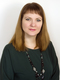 кандидат психологических наук, доцент кафедры «Психология труда и              клиническая психология»Аудитория 430Т.: 34-57-44; 34-74-32E-mail: Stanovova.LA@tversu.ruЗаместитель декана по воспитательной работе и информатизации учебного процесса Гудименко Юлия Юрьевна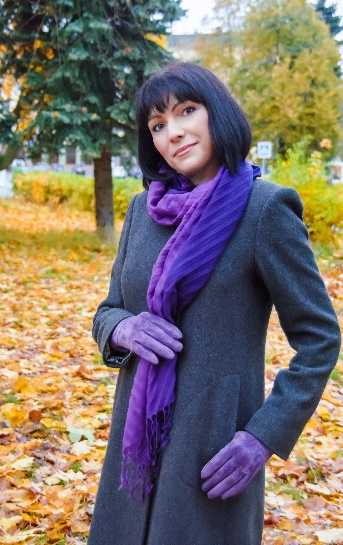 кандидат психологических наук, доцент кафедры «Психология труда и клиническая психология»Аудитория 444Т.: 34-57-44; 34-74-32E-mail: Gudimenko.YY@tversu.ruКафедра «Психология труда и клиническая психология»Заведующий кафедрой 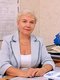 Жалагина Татьяна Анатольевнадоктор психологических наук, профессорАудитория 436Т.: 34-74-32E-mail: Zhalagina.TA@tversu.ruКафедра «Психология»Заведующий кафедрой 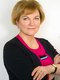 Короткина Елена Дмитриевнакандидат психологических наук, доцентАудитория 435Т.: 34-74-32E-mail: Korotkina.ED@tversu.ruДеканатДранова Светлана Николаевна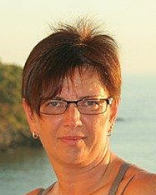 Ведущий специалист деканата, документоведАудитория 444Т.: 34-57-44; 34-74-32E-mail: Dranova.SV@tversu.ruТьюторы31 группа 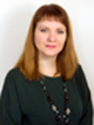 направление «Психология» – Становова Людмила Александровна13, 23, 33, 43, 53, 63 группы 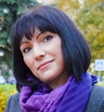 специальность «Клиническая психология –Гудименко Юлия ЮрьевнаАудитория 430Т.: 34-57-44; 34-74-32E-mail: Stanovova.LA@tversu.ru 
Аудитория 444Т.: 34-57-44; 34-74-32E-mail: Gudimenko.YY@tversu.ru Учебно-практическая лаборатория клинической психологии и психодиагностикиУчебно-практическая лаборатория клинической психологии и психодиагностикиАудитория 444Центр психологического образования и консультированияЦентр психологического образования и консультированияАудитория 433Методический кабинетМетодический кабинетАудитория 343Студенческий активСтуденческий активАудитория 434Компьютерный классКомпьютерный классАудитория 445Тренинговый классТренинговый классАудитория 424Культорг Заместитель культоргаКаляскина Мария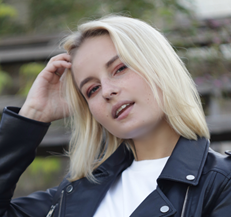 студентка 4 курса, 43 группы, специальность «Клиническая психология»Студентки, спортсменки…и просто красавицы))) Разносторонние личности, которые с радостью помогут Вам направить свои таланты в правильное и нужное русло!!!Ремизова Марианна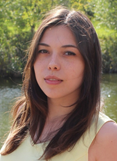 студентка 4 курса, 43 группы, специальность «Клиническая психология»Группа ВКонтакте: https://vk.com/just_psychology  Аккаунт Инстаграм: https://instagram.com/psychologists_tvgu Профорг Ивахно Виктория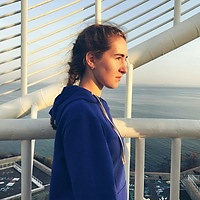 студент 2 курса, 23 группы, специальность «Клиническая психология»Представит Ваши интересы в профсоюзной организации и администрации ВУЗа. Займется вашими вопросами, связанными с решением социальных проблем, защитой ваших законных прав и интересов!!!Группа ВКонтакте: https://vk.com/just_psychology  Аккаунт Инстаграм: https://instagram.com/psychologists_tvgu 